Publicado en 08860 el 27/04/2013 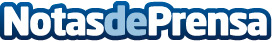 Los 5 trucos avanzados que devolverán la vitalidad a tu PCLa primavera ha llegado y con ella la campaña de “Spring Cleaning” de TuneUp, demostrando en ésta segunda parte la eficacia de los 5 trucos más avanzados que revitalizarán tus dispositivos.Datos de contacto:Selena GalésPR Manager+34 938024159Nota de prensa publicada en: https://www.notasdeprensa.es/los-5-trucos-avanzados-que-devolveran-la-vitalidad-a-tu-pc Categorias: Telecomunicaciones http://www.notasdeprensa.es